Что такое ВИЧ?ВИЧ (вирус иммунодефицита человека) относится к семейству ретровирусов. ВИЧ поражает различные системы организма человека (например, нервную, пищеварительную), но преимущественным является поражение иммунной системы. Вследствие развития ВИЧ-инфекции иммунная система утрачивает способность справляться даже с самым безобидным инфекциями.Профилактика ВИЧ-инфекции:Передача ВИЧ при половых контактах.Передача ВИЧ через кровь.Передача от матери ребенку (вертикальный путь).Факторы риска: наркомания, асоциальный образ жизни, гемотрансфузии, рождение от ВИЧ-инфицированной матери, заболевания венерическими болезнями.Как не передаётся ВИЧ:-при дружеских объятиях и поцелуях.-через рукопожатия.-при пользовании столовыми приборами.-через предметы производственной и домашней обстановки.-через предметы сантехоборудования, при пользовании бассейном, душем.-в общественном транспорте.-насекомыми, в том числе и кровососущими. -воздушно-капельным путём.Свойства ВИЧ-инфекции:-погибает под непосредственным влиянием спирта, ацетона, эфира.Основные направления профилактики ВИЧ-инфекции:-безопасное половое поведение, использование презервативов; лечение других болезней, передающихся половым путём.-формирование у лиц, употребляющих наркотики инъекционно, навыков более безопасного поведения, обеспечение их средствами защиты абсолютно надежными средством защиты от ВИЧ-инфекции является полный отказ от употребления наркотиков.-обеспечение асептических условий в медицинской практике.-организация медицинской помощи и социальной поддержки больным ВИЧ-инфекцией, их семьям и окружающим.Здоровый образ жизни, забота о своём здоровье и здоровье своих близких-основа ВИЧ-инфекции.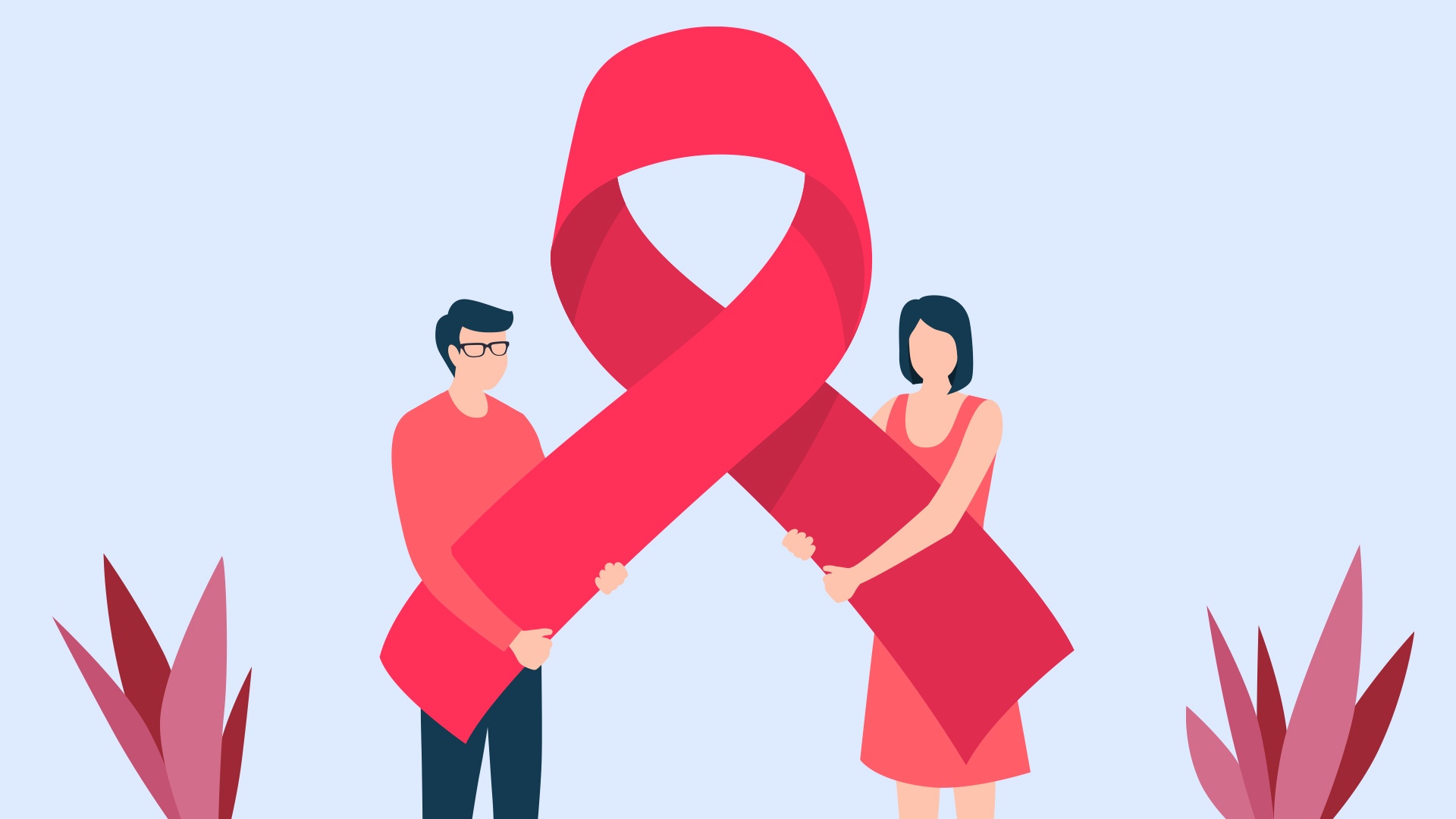 